SenateSubject:	Finance Committee - Terms of Reference & MembershipOrigin: 	SecretaryTerms of Reference To oversee the development and implementation of the University's financial strategy:To monitor KPI’s together with the quarterly financial performance of all underlying activities (research, teaching, enterprise and advancement)  and budgetary units against budget and five year rolling forecastTo manage cash and investments and to review regularly the Treasury Management PolicyTo review borrowing requirements and recommend borrowing policies and financing arrangements to Council(iv)	To review the University’s annual capital plan, setting a framework for decisions on major projects by Operations CommitteeTo monitor the University’s delivery against targets of financial savings within the financial planTo review the overview staffing plans in support of the financial plansTo review and recommend revenue budgets and five year forecastsTo approve financial policies and financial regulationsTo advise Council on the appointment of bankers, insurance brokers and other financial specialists and to review their performance periodicallyTo monitor the University’s financial safeguarding of assets and if necessary make comments to Council To review the performance of University subsidiary companiesTo scrutinise and recommend the annual financial statements of the University to CouncilTo meet at least four times a year and to report to Council after each meetingConstitutionJoint Committee of Senate and CouncilChair Vice Chancellor  				Professor Shirley PearceComposition 	Provost (Deputy Chair)			Professor Neil HalliwellDirector of Finance				Caroline WalkerChief Operating Officer			Will SpinksPro-Vice- Chancellor for Teaching		Professor Morag BellPro-Vice- Chancellor for Research		Professor Ken ParsonsPro-Vice Chancellor for Enterprise		Professor Phil Dickens1 Dean of School				Professor Myra NimmoHonorary Treasurer				Alan Woods3  Lay members of Council: 			Penny Coates						Alan Hughes						Mark Sismey-DurrantSecretary Planning Office				Fidelma HannahAuthor – Fidelma Hannah
Date –  February 2011
Copyright (c) Loughborough University.  All rights reserved.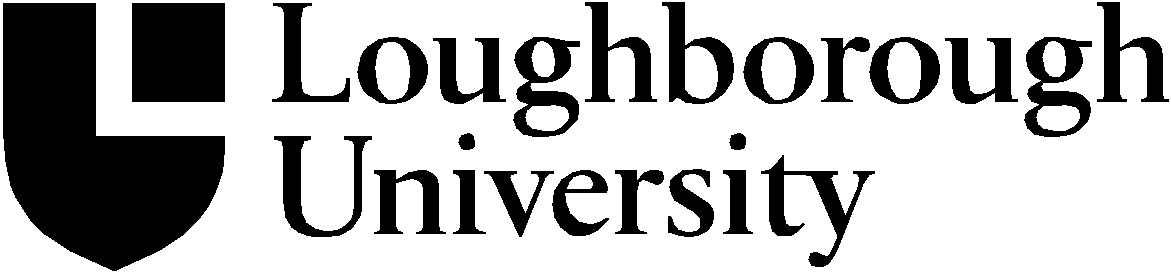 